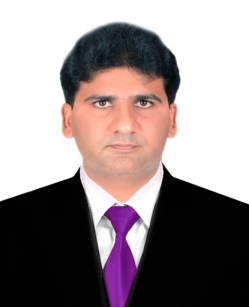 To work in an organization as an integral part of it and accomplish the job assigned in a better way.  I’m looking for a highly challenging and dynamic work environment in which I will be able to enhance my professional skills and would be able to get valuable work experience.Recruitment and Administrative Assistant			     Karachi, Pakistan		                          				           Aug 2016- Sept 2019Design and implement overall recruiting strategyDevelop and update job descriptions and job specificationsPerform job and task analysis to document job requirements and objectivesPrepare recruitment materials and post jobs to appropriate job portals/company website, social      media, etc.Source and recruit candidates by using databases, job portals, etc.Screen candidates resumes and job applicationsConduct initial interviews using various reliable recruiting and selection methods to filter candidatesAssess applicants’ relevant knowledge, skills, soft skills, experience and aptitudesProvide analytical and well documented recruiting reports to the rest of the teamAct as a point of contact and build influential candidate relationships during the selection processMaintains employee confidence and protects operations by keeping Human Resource information confidentialMaintains quality service by following organization standardsContributes to team effort by accomplishing related results as neededAssisting HR officer and HR manager in all related worksCoordinate HR projects (meetings, training, surveys etc.) and take minutesDeal with employee requests regarding human resources issues, rules, and regulationsOnboard new employees in order to become fully integratedMonitor and apply HR recruiting best practicesConduct initial orientation to newly hired employeesCommunicate with public services when necessaryCreating and distributing documentsMaintaining calendars of HR management teamCollaborate with managers to identify future hiring needsAct as a consultant to new hires and help them onboardBusiness Development ExecutiveKarachi, Pakistan						                         Apr 2014 - Jul 2016Tele-Callings to the customers and generates lead with evaluating potential customers.By cold calls generate the potential leads. Fulfill all customer needs by listening customer properly and provide best solutions. Follow Sales Strategy properly by data calling, checking eligibility, appointment, documents collection, and application submission.Master of Business Administration (MBA)	                                      2012-2014University of Karachi, Pakistan     		                    Bachelors of Arts (B.A) 							  2004-2006University of Sindh Jamshoro, PakistanCertificate in Information Technology (CIT)Pro-efficient in using Microsoft Office, Internet, Social Media MarketingTeam work spirit & motivationEnergy enthusiasm and motivation to work hardExcellent oral and written communication skills Entrepreneurship SkillsLeadership QualitiesFirst Position in University of Karachi ExaminationAwarded Merit based Scholarships during Bachelors and Masters StudiesPassport Validity	:  28 July 2024Date of Birth		:  1st May 1986Visa Status		:  Visit Visa (valid upto January 06, 2020)Marital Status		:  MarriedNationality         	:  Pakistan	Languages		:  English, Urdu, SindhiWill be furnished on demandOBJECTIVEExperienceEducationComputer SkillsInterpersonal skillsACCOMPLISHMENTSPersonal informationReference